Lección 16: Representemos nuestras coleccionesContemos colecciones de objetos y mostremos cómo las contamos.16.1: Contemos colecciones: Muestra cuántosMuestra cuántos objetos hay en tu colección.16.3: Centros: Momento de escogerEscoge un centro.Bloques sólidos
geométricos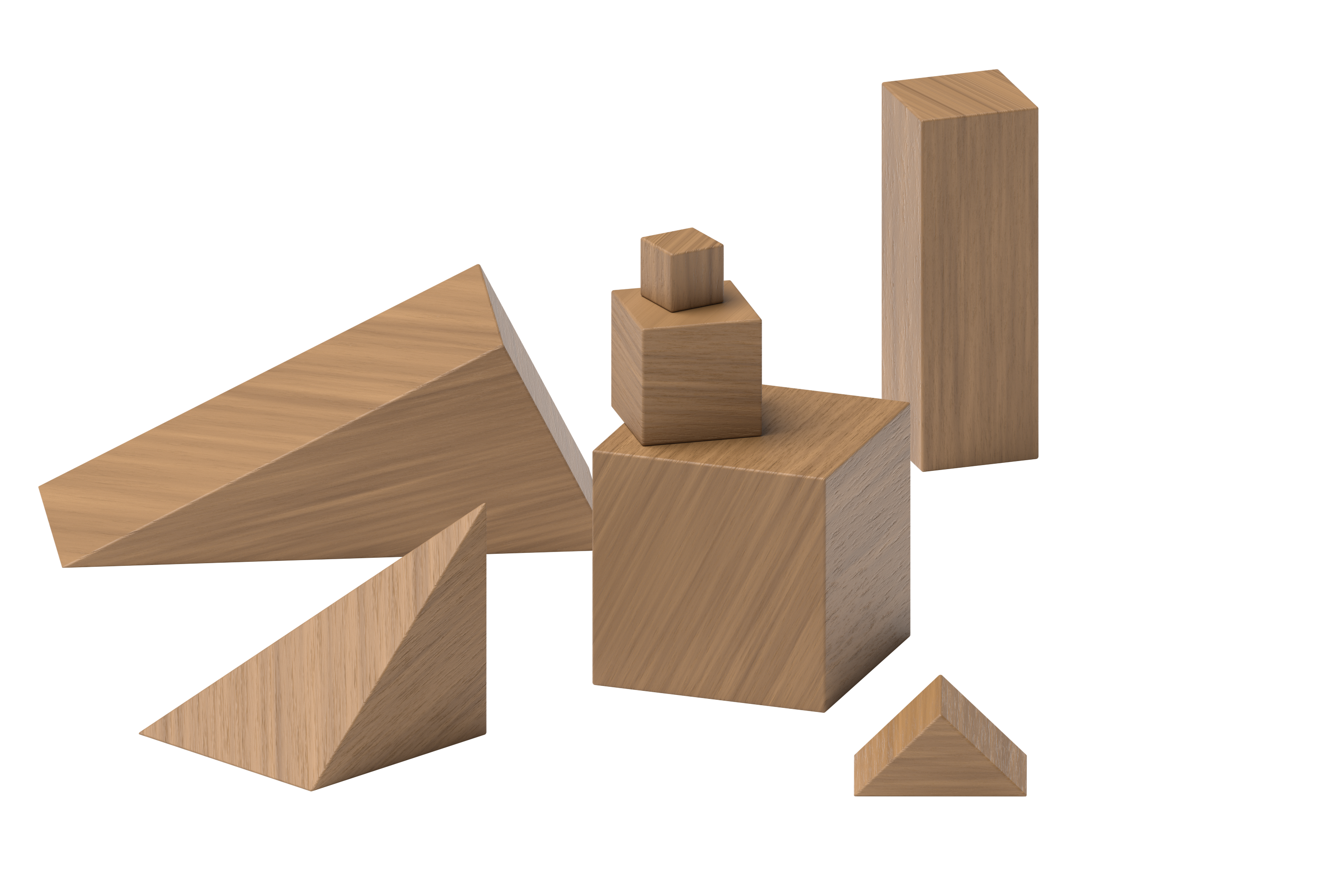 Cubos encajables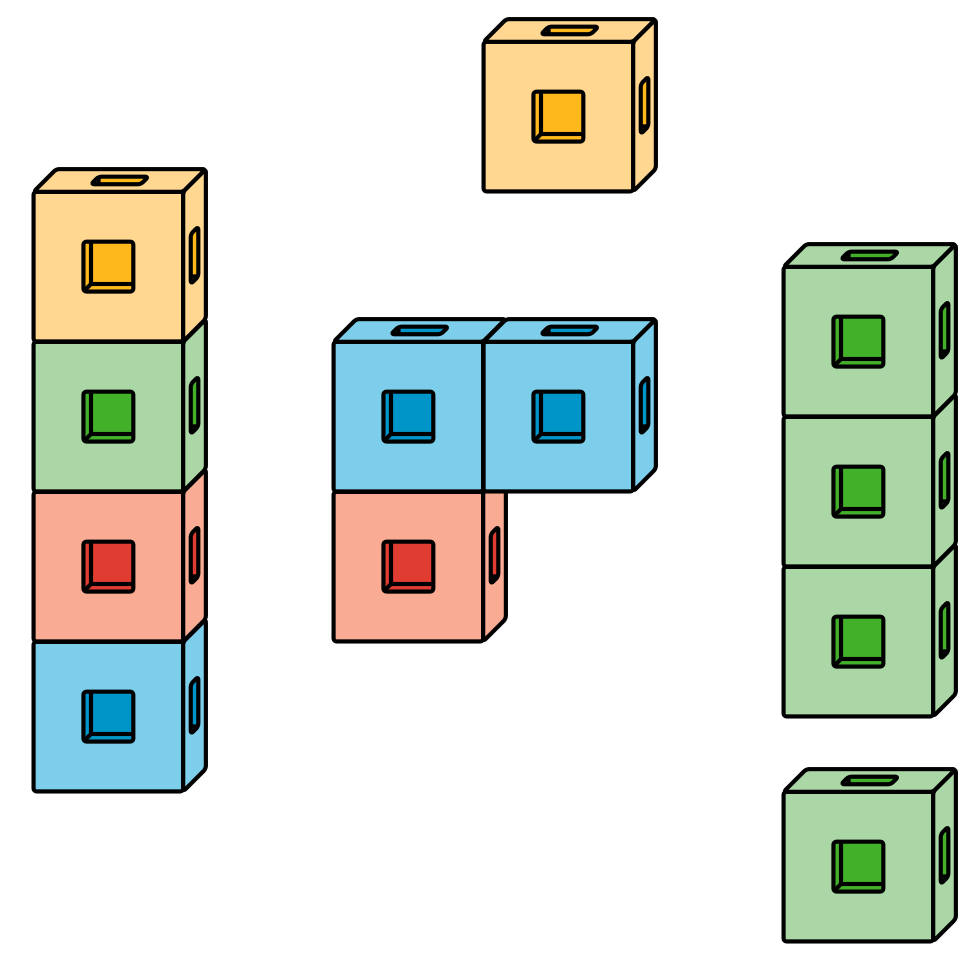 Fichas geométricas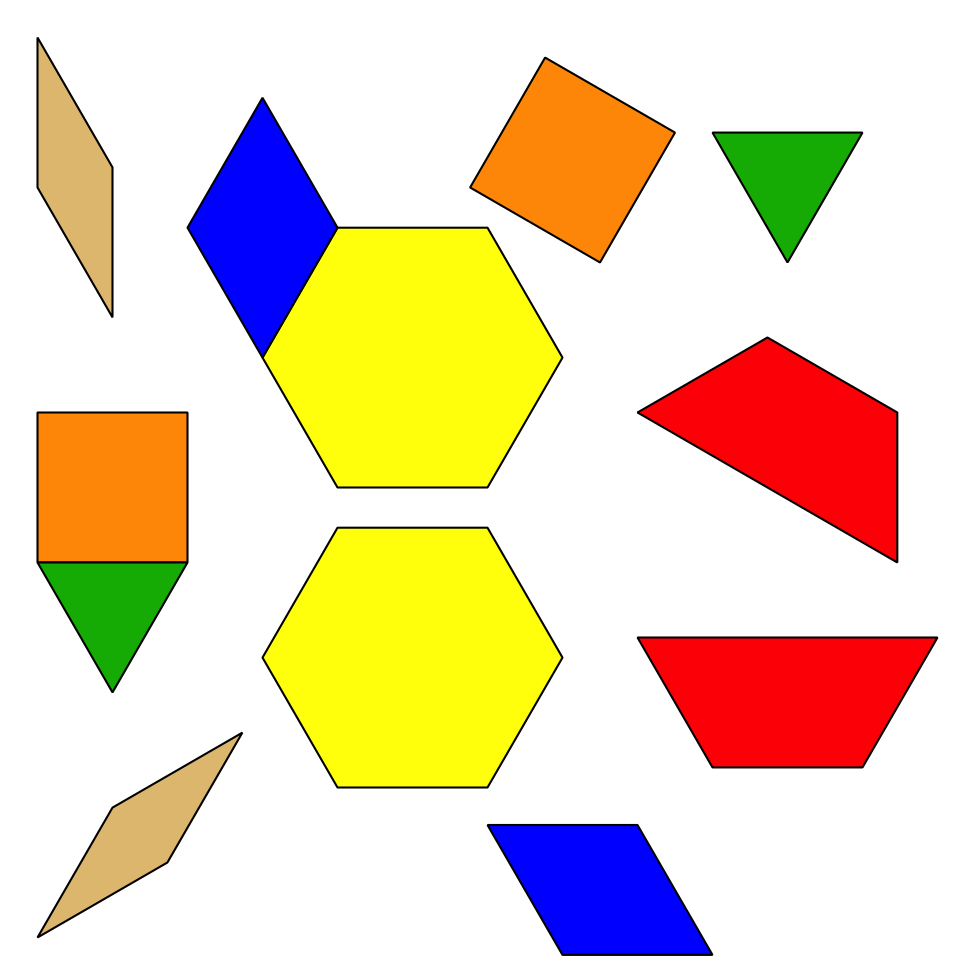 Libros de imágenes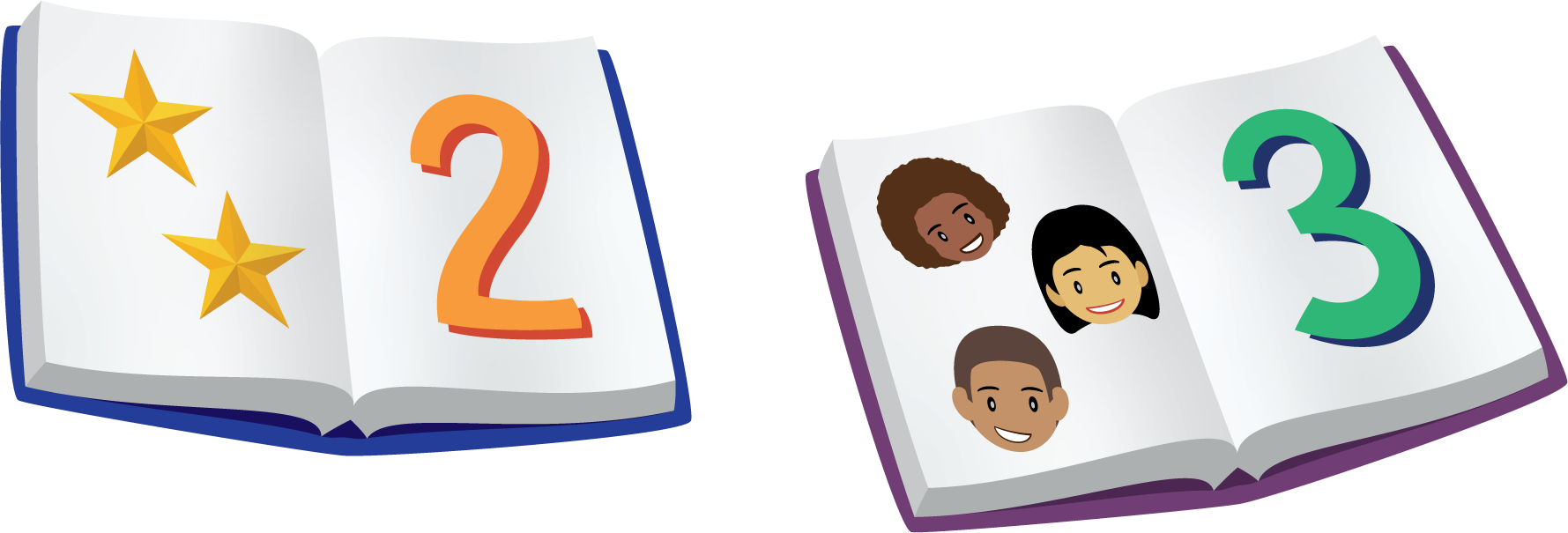 Section SummarySection Summary En esta sección contamos colecciones de objetos.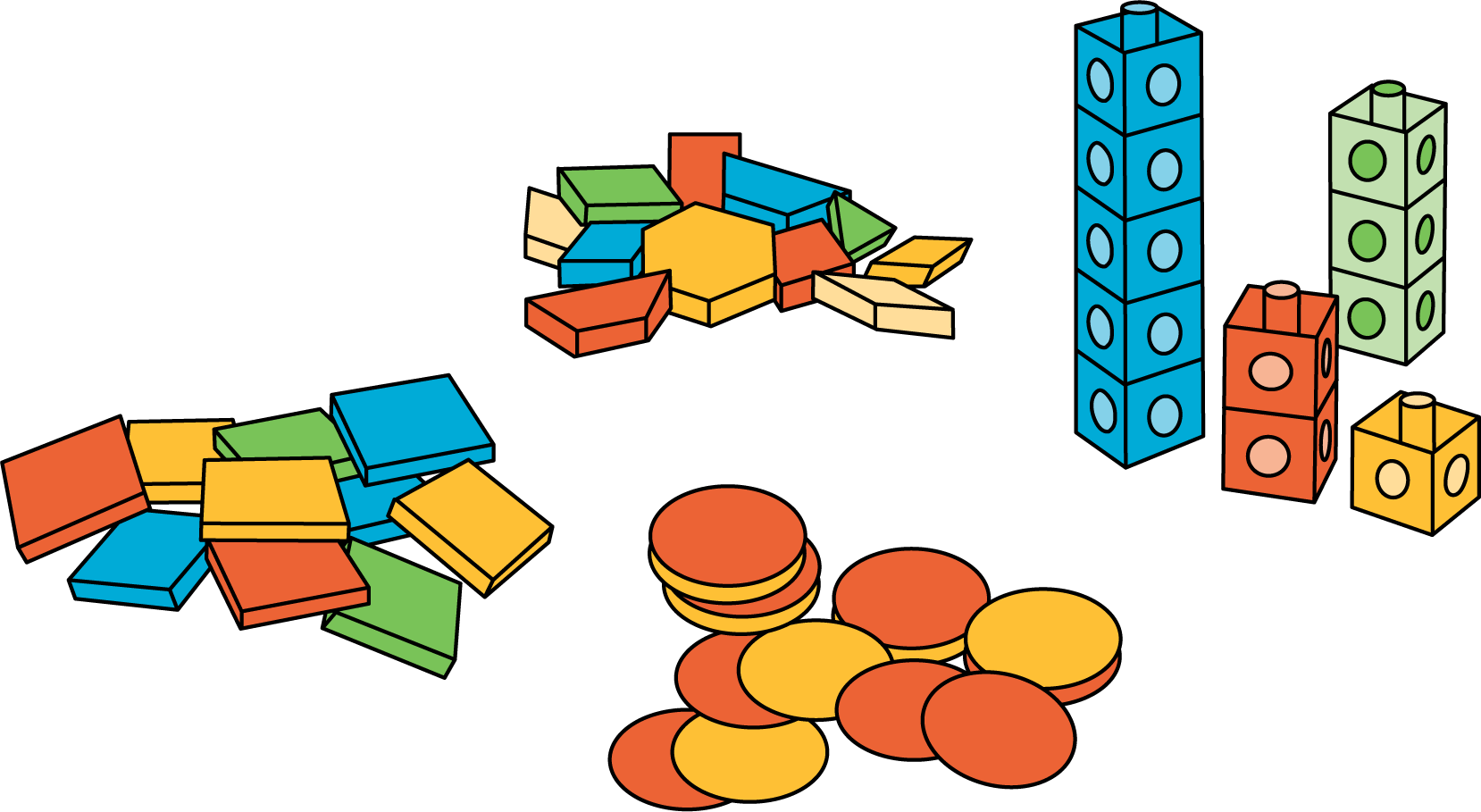 Contamos cada objeto y tuvimos cuidado de saber cuáles objetos ya habíamos contado. Usamos tableros de 5 y tableros de conteo para ayudarnos a contar.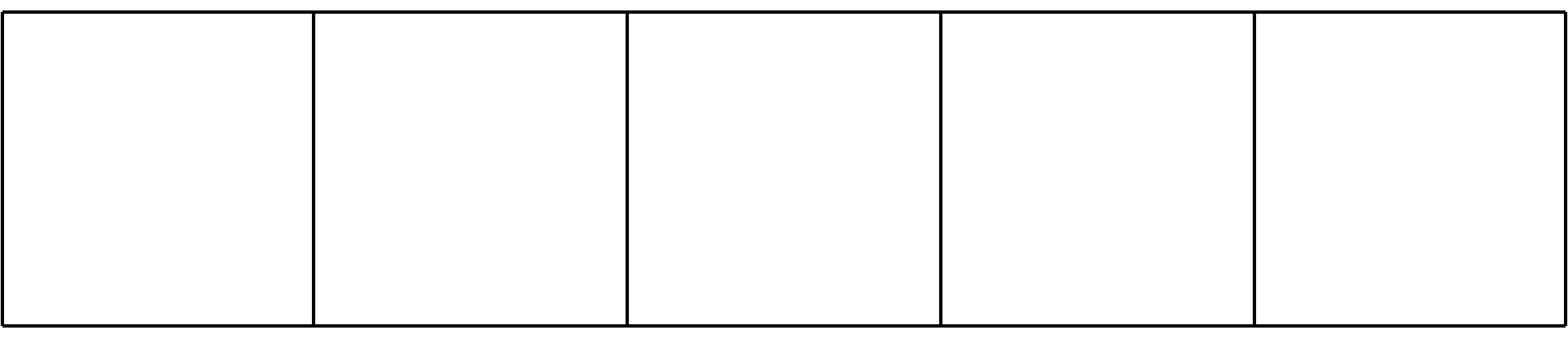 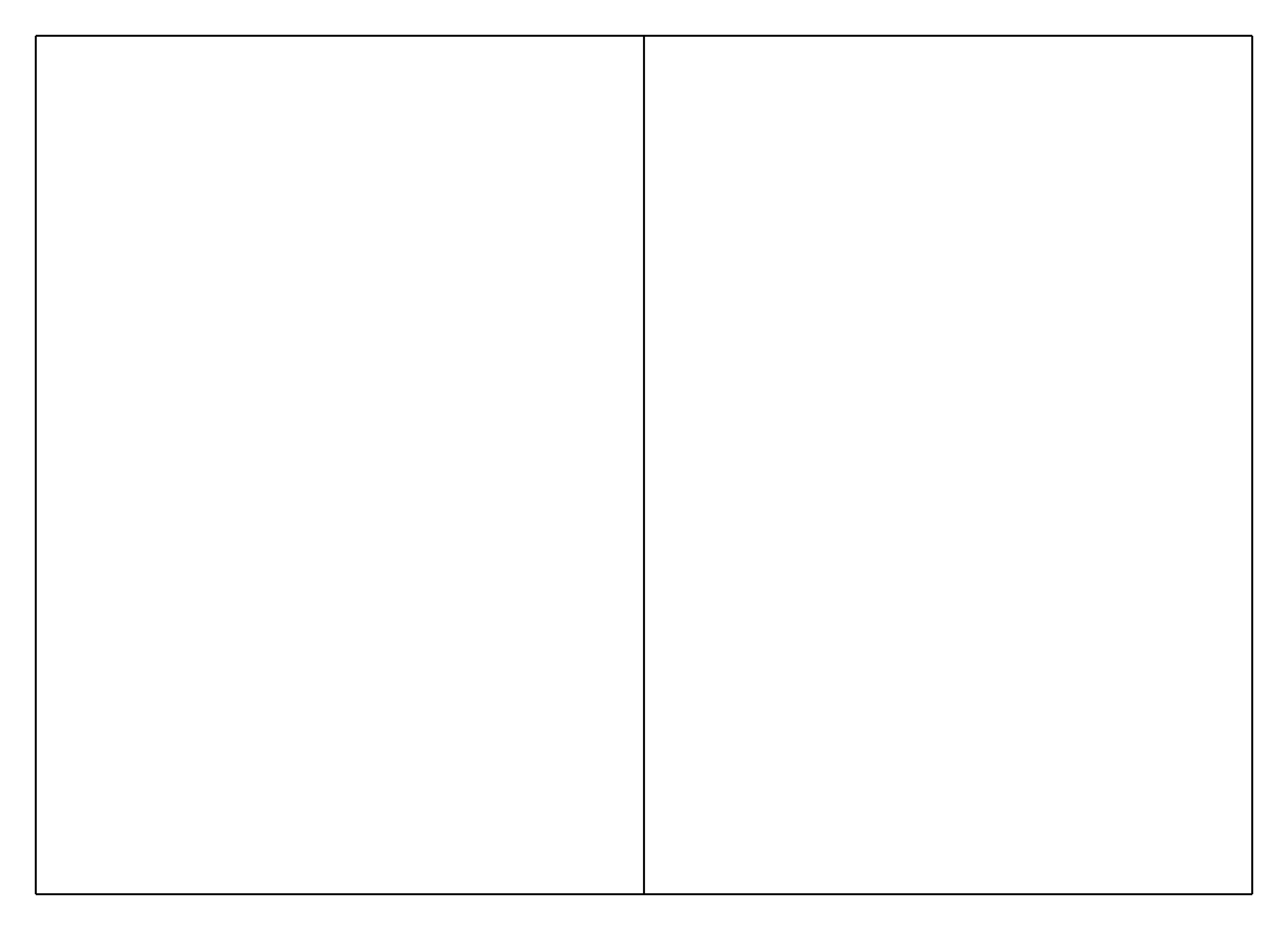 Dijimos un número para saber cuántos objetos había.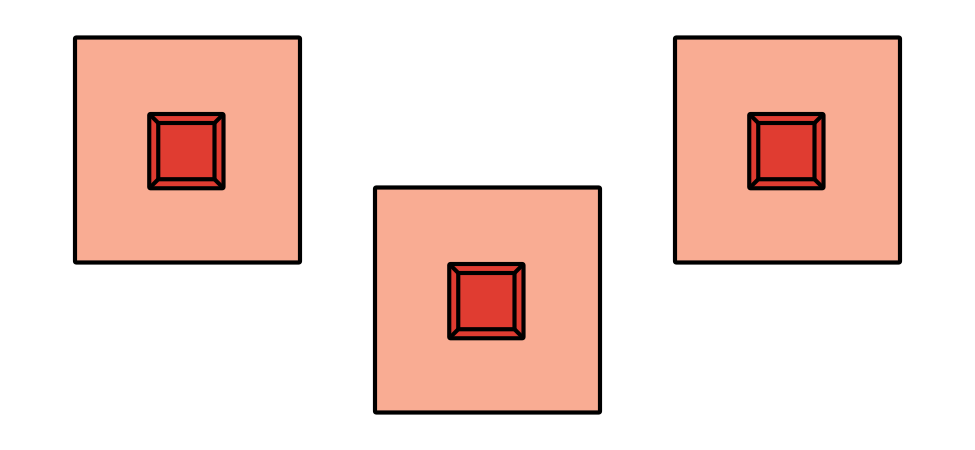 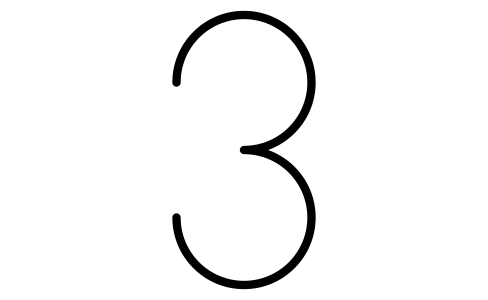 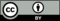 © CC BY 2021 Illustrative Mathematics®